WorkshopTil alle medlemmer af EIFVi gentager succes`en !Som sportsfolk vil vi gerne opnå mere styrke, optimal balance og kunne restituere bedre og hurtigere efter træning og belastning af kroppen! Eller komme i form efter en skade, hvis uheldet er ude.KOM og afprøv disse produkter, hvor du kan mærke virkningen af de 3 teknologier omgående eller efter nogle minutter.Mange læger, sygeplejersker, fysioterapeuter, fodterapeuter, kiropraktorer, massører, zoneterapeuter og andre behandlere anvender i dag produkterne.Til patient og klientbehandling, da produkterne giver afspænding og temperaturregulering og baner vejen for kroppens egne helingsmekanismer.Som anbefaling til sportsfolk og almindelig daglig brug, da produkterne giver en hurtigere og mere effektiv restitution.Til eget brug som forebyggelse mod spændinger, smerter i nakke, lænd, skuldre, albuer, håndled, knæ og hjælp til en bedre søvn.Nikkens teknologier er de mest avancerede og tager udgangspunkt i naturens egen energi og kraft via magnetisme, langbølget infrarød-teknologi og negative ioner. Det er med til at sikre optimale vilkår for kroppens egne helingsmekanismer og styrker kroppens immunforsvar.Vi bruger Nikkens produkter til at teste og behandle med. Der vil være mulighed for at mærke en energigivende rygmassage.  Man vil kunne bestille/købe produkter denne dag.  Tilmeld dig gerne – eller bare kom: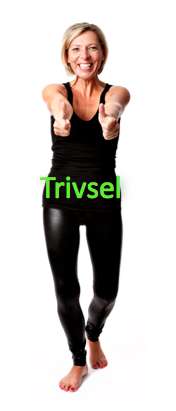 Winnie Schougaard Selvstændig Nikken konsulentMobil +45 23 41 94 44Mail: wschougaard@gmail.comMaryanne Jørgensen Heilpraktik-SundhedskonsulentSms til mobil +45 20 12 31 43 Eller mail til mpj@mpj-wellness,dk